06.09.2019г . в МКОУ «Гимназия Культуры мира» им. Нуцалова К.Г. в рамках проведения «Месяца безопасности» совместно с сотрудниками ОМВД России по Казбековскому району проведена профилактическая беседа с учениками 5-11 классов на тему «Безопасность по маршруту Дом-Школа-Дом». Инспектор ГИБДД Исаев Г. доходчиво рассказал им о правилах дорожного движения и как вести себя по дороге домой и в школу. 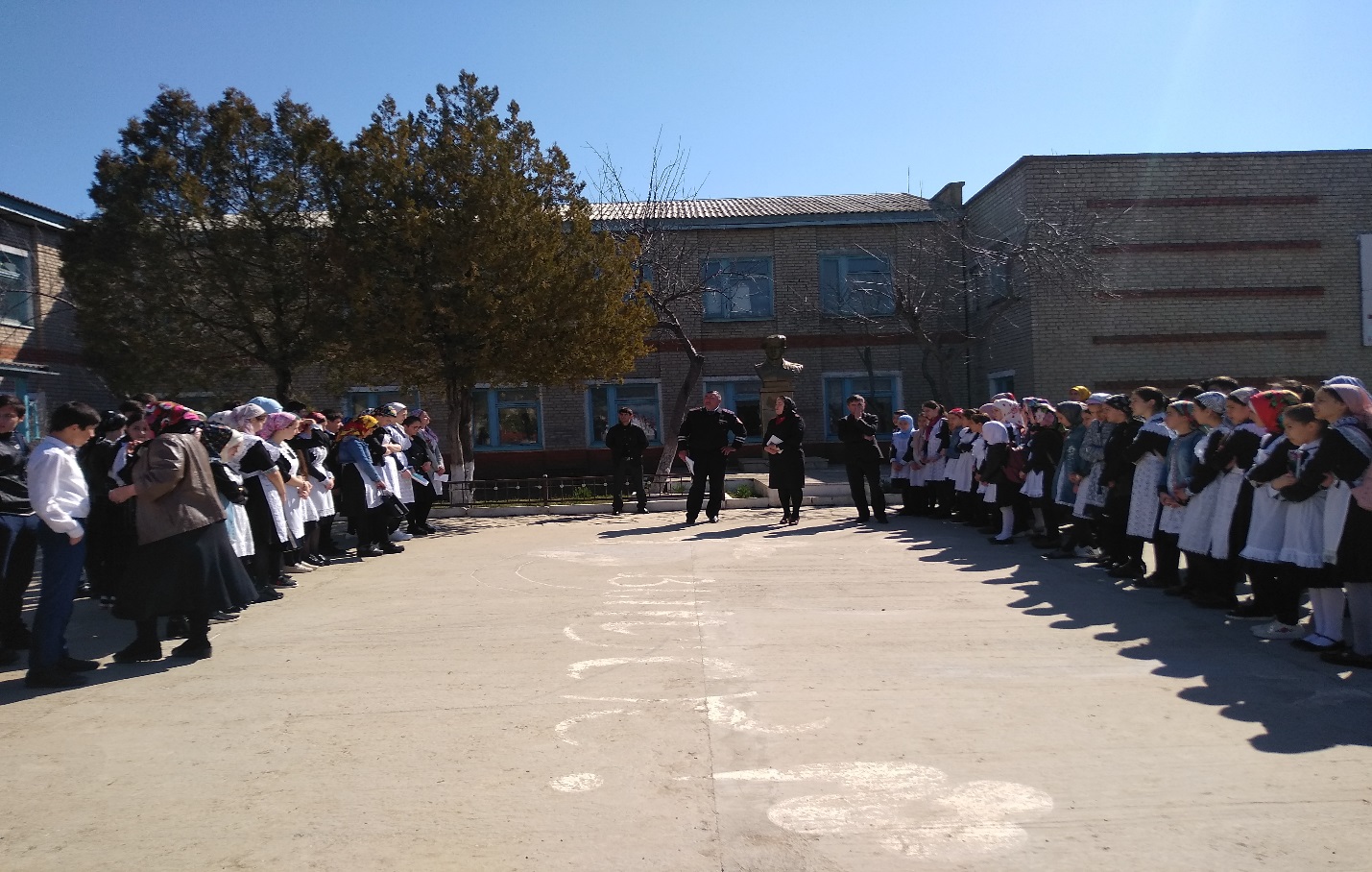 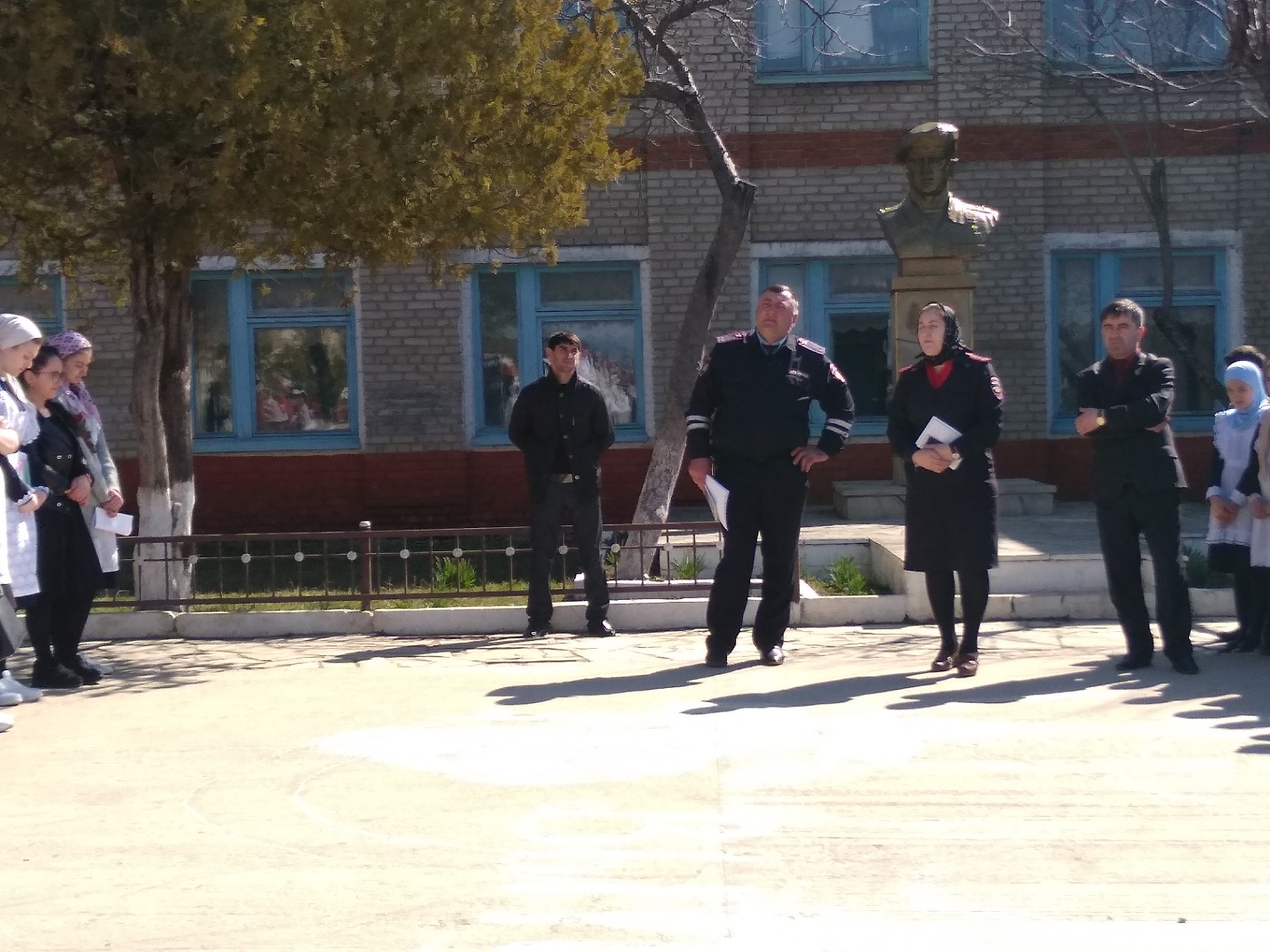 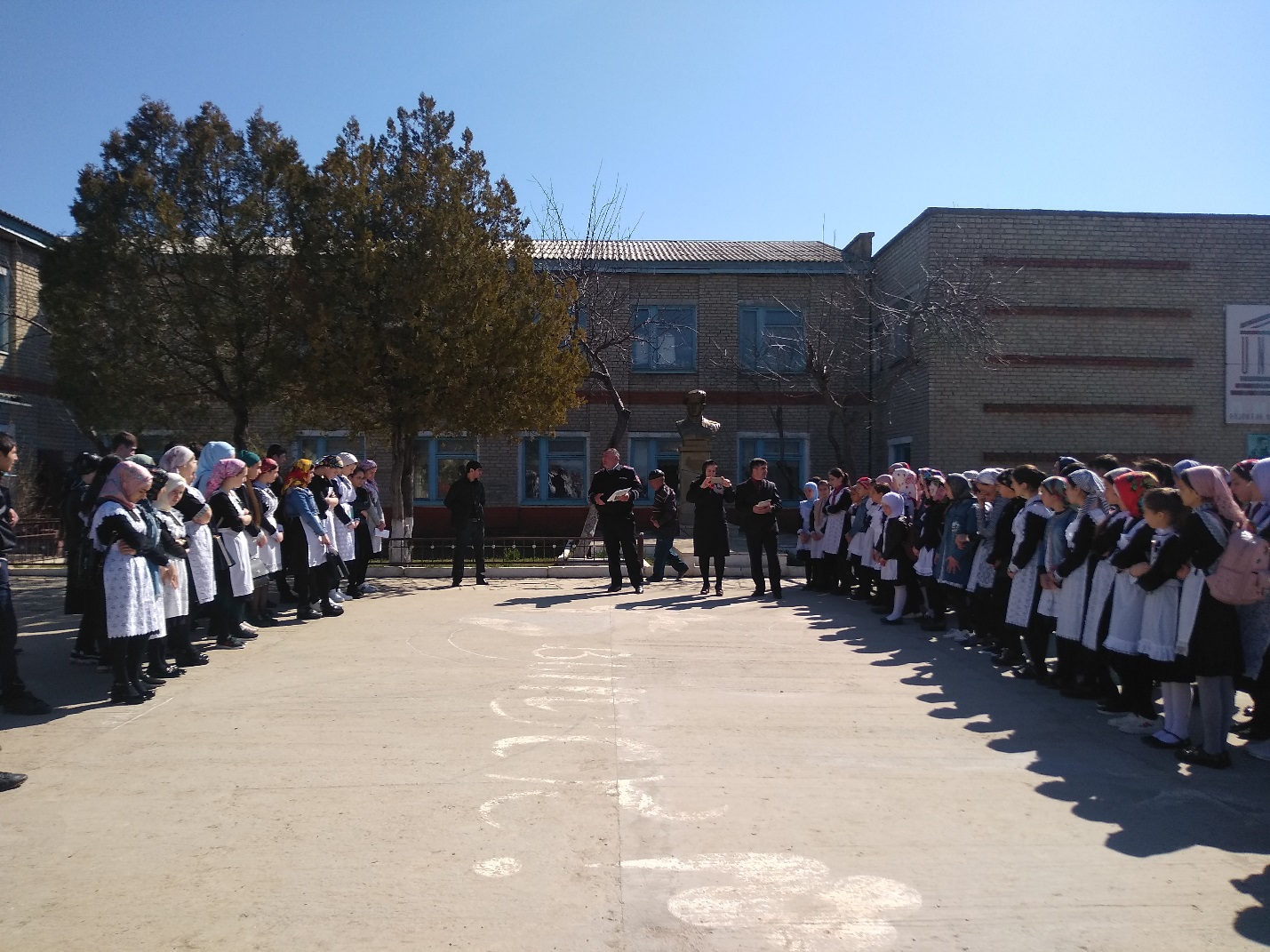 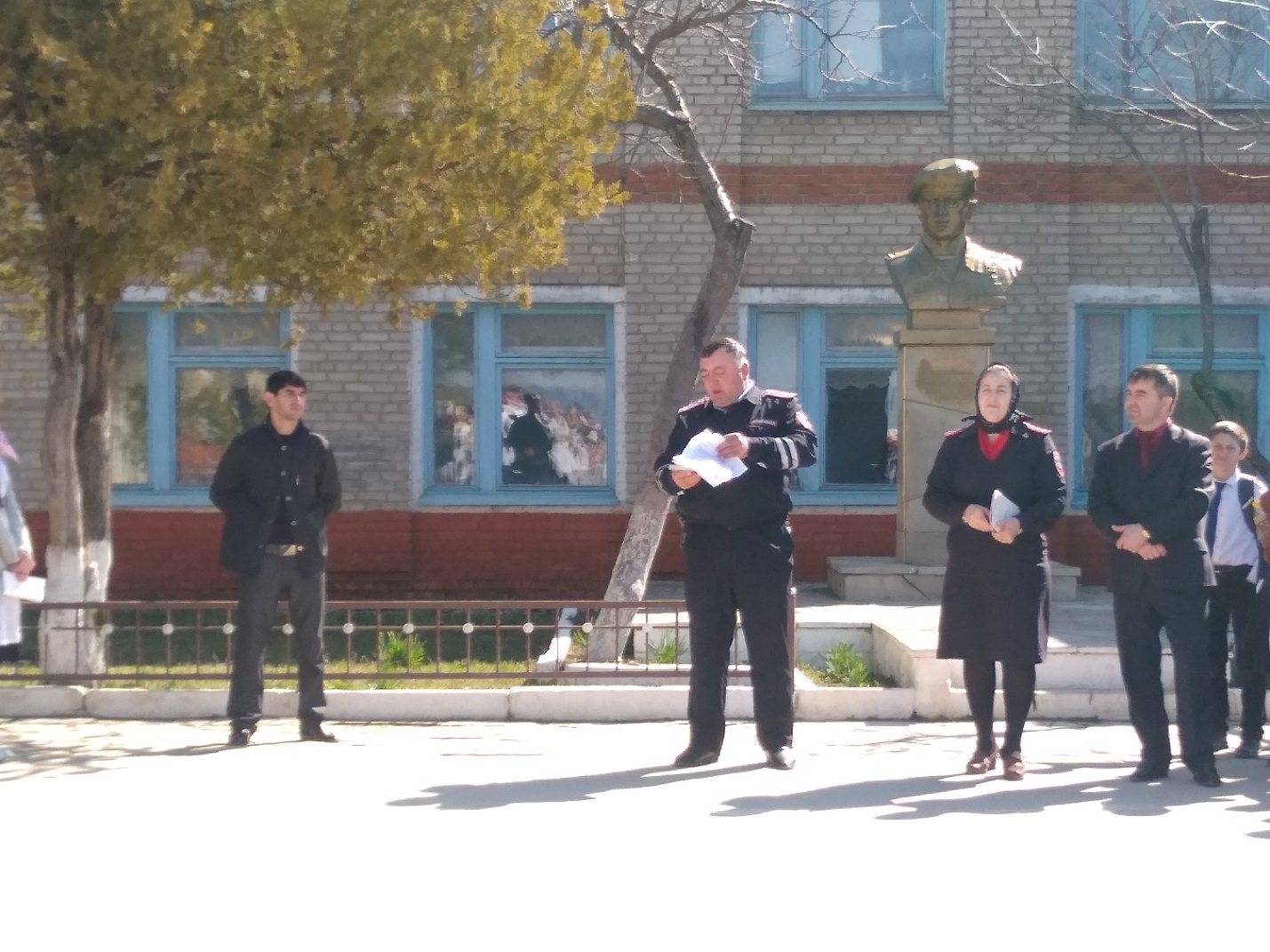 